Publicado en Barcelona el 03/06/2024 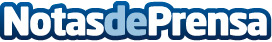 AleaSoft: Bajada de precios en los mercados eléctricos europeos y nuevo récord de FV en PortugalEn la última semana de mayo, los precios de la mayoría de los mercados eléctricos europeos bajaron respecto a la semana anterior. En gran parte de los mercados se registraron precios negativos al final de la semana. El aumento de la producción renovable y el descenso de la demanda en algunos mercados favoreció los descensos. El 27 de mayo en Portugal se batió el récord histórico de producción fotovoltaica con 21 GWh generados con esta tecnología. La producción eólica aumentó en la mayoría de los mercadosDatos de contacto:Alejandro DelgadoAleaSoft Energy Forecasting900 10 21 61Nota de prensa publicada en: https://www.notasdeprensa.es/aleasoft-bajada-de-precios-en-los-mercados_3 Categorias: Internacional Nacional Sostenibilidad Sector Energético http://www.notasdeprensa.es